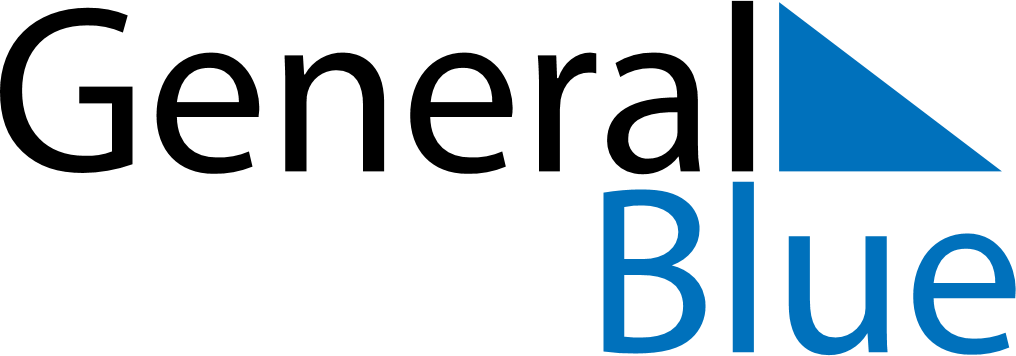 Weekly CalendarJune 30, 2024 - July 6, 2024Weekly CalendarJune 30, 2024 - July 6, 2024SundayJun 30SundayJun 30MondayJul 01TuesdayJul 02TuesdayJul 02WednesdayJul 03ThursdayJul 04ThursdayJul 04FridayJul 05SaturdayJul 06SaturdayJul 06My Notes